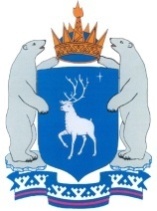 ПРАВИТЕЛЬСТВО ЯМАЛО-НЕНЕЦКОГО АВТОНОМНОГО ОКРУГАПОСТАНОВЛЕНИЕ    01 марта 2022 г.                                                                                      № 200-Пг. СалехардО внесении изменения в региональный краткосрочный планреализации региональной программы капитального ремонтаобщего имущества в многоквартирных домах, расположенныхна территории Ямало-Ненецкого автономного округа,на 2020 – 2022 годыВ соответствии с пунктом 5.5 приложения № 2.10 к государственной программе Ямало-Ненецкого автономного округа «Развитие энергетики и жилищно-коммунального комплекса», утвержденной постановлением Правительства Ямало-Ненецкого автономного округа от 25 декабря 2013 года № 1144-П, в целях эффективной реализации мероприятий по капитальному ремонту многоквартирных домов в Ямало-Ненецком автономном округе Правительство Ямало-Ненецкого автономного округа п о с т а н о в л я е т:Утвердить прилагаемое изменение, которое вносится в региональный краткосрочный план реализации региональной программы капитального ремонта общего имущества в многоквартирных домах, расположенных на территории Ямало-Ненецкого автономного округа, на 2020 – 2022 годы, утверждённый постановлением Правительства Ямало-Ненецкого автономного округа от 25 сентября 2019 года № 1041-П.ГубернаторЯмало-Ненецкого автономного округа                                                Д.А. Артюхов